Supplementary MaterialSupplementary material: MISEV2018 checklist        Done1-Nomenclature Mandatory Generic term extracellular vesicle (EV): With demonstration of extracellular (no intact cells) and vesicular nature per these characterization (Section 4) and function (Section 5) guidelines OR Generic term, e.g., extracellular particle (EP): no intact cells but MISEV guidelines not satisfied Encouraged (choose one) Generic term extracellular vesicle (EV) + specification (size, density, other) Specific term for subcellular origin: e.g., ectosome, microparticle, microvesicle (from plasma membrane), exosome (from endosomes), with demonstration of the subcellular origin Other specific term: with definition of specific criteria2-Collection and pre-processingTissue Culture Conditioned medium (CCM, Section 2-a)General cell characterization (identity, passage, mycoplasma check…). Medium used before and during collection (additives, serum, other)exact protocol for depletion of EVs/EPs from additives in collection mediumNature and size of culture vessels, and volume of medium during conditioningA T150 flask with 15 ml of medium without FBS was used during conditioningspecific culture conditions (treatment, % O2, coating, polarization…) before and during collectionNumber of cells/ml or /surface area and % of live/dead cells at time of collection (or at time of seeding with estimation at time of collection) 3x105 cells/15ml were seeded in a T150 per condition with estimation at time of collection of ± 6,5x106 cells and ±97% of live cells.Frequency and interval of CM harvest6 h.Storage and recovery (Section 2-d)Storage and recovery (e.g., thawing) of CCM, biofluid, or tissue before EV isolation (storage temperature, vessel, time; method of thawing or other sample preparation)The CCM was stored at 4˚C before starting the experiments. After 16 h, the recovered CCM was used at 4°C during centrifugations. Storage and recovery of EVs after isolation (temperature, vessel, time, additive(s)…)After EVs isolation, samples were resuspended in medium RPMI1640 supplemented with 10% dimethyl sulfoxid, and frozen at -80ºC for the following applications. 3-EV separation and concentrationExperimental details of the methodCentrifugation: reference number of tube(s), rotor(s), adjusted k factor(s) of each centrifugation step (= time+ speed+ rotor, volume/density of centrifugation conditions), temperature, brake settingsReference number of tubes: Polypropylene Centrifuge Tubes, Beckman Coulter 337986. Each tube contained 30ml of CCM.Rotor: SW32TiCentrifugation steps:3000 g for 20 min at 4˚CSupernatants filtered through 0.22 μm pore filterSamples ultracentrifuged (Optima L100XP, Beckman) at 100,000 g for 1 h at 4˚C4-EV characterizationQuantification (Table 2a, Section 4-a)Volume of fluid, and/or cell number, and/or tissue mass used to isolate EVs NTA30 ml of CCM were used to isolate EVs for NTAGlobal quantification by at least 2 methods: protein amount, particle number, lipid amount, expressed per volume of initial fluid or number of producing cells/mass of tissueRatio of the 2 quantification figuresGlobal characterization (Section 4-b, Table 3)Citometria y los marcadoresTransmembrane or GPI-anchored protein localized in cells at plasma membrane or endosomesThe CD63 marker was observed by Flow CytometryCytosolic protein with membrane-binding or -association capacityThe CD9 and CD81 markers were observed by Flow CytometryAssessment of presence/absence of expected contaminants A total absence of contaminants was observed by Electron Microscopy (At least one each of the three categories above)Presence of proteins associated with compartments other than plasma membrane or endosomesNo presence of proteins was observed.Presence of soluble secreted proteins and their likely transmembrane ligandsTopology of the relevant functional components (Section 4-d)Single EV characterization (Section 4-c)Images of single EVs by wide-field and close-up: e.g. electron microscopy, scanning probe microscopy, super-resolution fluorescence microscopyNon-image-based method analyzing large numbers of single EVs: NTA, TRPS, FCS, high-resolution flow cytometry, multi-angle light-scattering, Raman spectroscopy, etc.ReportingSubmission of methodologic details to EV-TRACK (evtrack.org) with EV-TRACK number provided (strongly encouraged)Submission of data (proteomic, sequencing, other) to relevant public, curated databases or open-access repositoriesData submission to EV-specific databases (e.g., EVpedia, Vesiclepedia, exRNA atlas)Temper EV-specific claims when MISEV requirements cannot be entirely satisfied (Section 6-b) Supplementary TablesSupplementary Table S1: Flow cytometry antibodies for characterization of BM-MSCs and their EVs.Supplementary Table S2: Primers used in quantitative Real-Time PCR.Supplementary Figure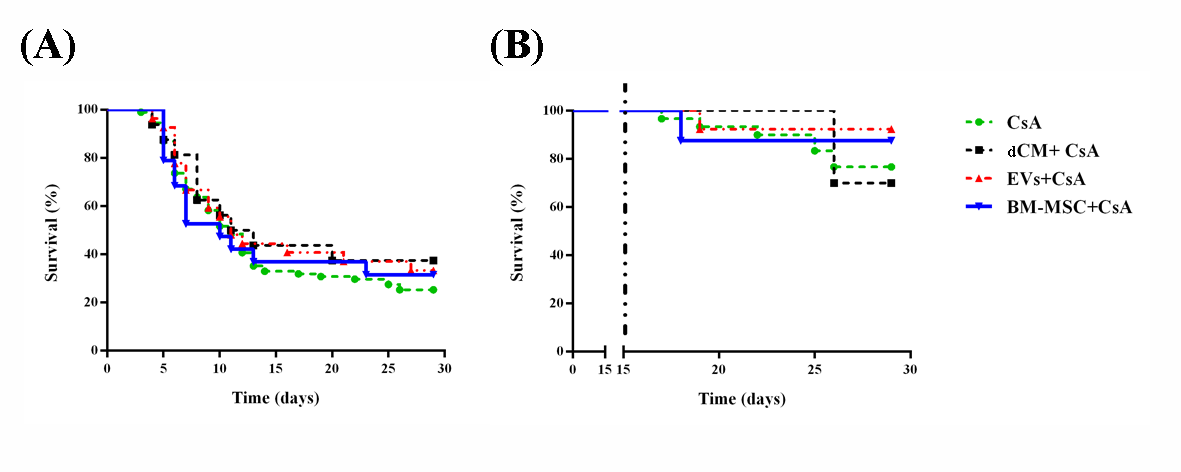 Supplementary Figure 1. Survival curves in CsA-treated mice. (A) Survival curve of CsA-treated mice with preventive cell therapies (BM-MSC, EVs or dCM) and CsA monotherapy. (B) Survival curve of CsA-treated mice with curative cell therapies (BM-MSC, EVs or dCM) and CsA monotherapy. Survival curve was generated using the Kaplan-Meier method and compared using the long-rank (Mantel-Cox) test.MarkerDyeCloneCompanyCD44APCIM7BD BiosciencesCD29 (Integrin 1)APCHMb1-1eBioscienceSca1 (Ly-6A/E)PEE13-161.7 BD BiosciencesCD9unstainedH-110Santa CruzCD63unstainedH-193Santa CruzSecondary antibodyFITCAnti-rabbit IgGInvitrogenIsotypePEIgG2aThermo ScientificIsotypeAPCIgGThermo ScientificIsotypeAPCArm Ham IgG eBio299ArmeBioscienceIsotypeFITCIgG1Thermo ScientificTranscriptSequence (5’-3’)TIMP-1F: ACCTGGTCATAAGGGCTAAATTCAR: GTCATCTTGATCTTATAACGCTGGTATPAI-1F: AGGTCAGGATCGAGGTAAACGAGR: GGATCGGTCTATAACCATCTCCGTIFN-γF: GAGGTCAACAACCCACAGGTR: ATCTCTTCCCCACCCCGAATHPRTF: CCTAAGATGAGCGCAAGTTGAAR: CCACAGGACTAGAACACCTGCTAA